Урок-путешествие по математике в 3-м классе по теме " Повторение табличного умножения и деления" 

Цель: Закрепить знания учащихся по таблице умножения и деления; Задачи:Развивать навыки устного счёта;Уметь решать задачи  двумя действиями;Развивать мыслительную деятельность учащихся;Воспитывать самостоятельность и чувство взаимопомощи.Оборудование:
Картинки с изображением лесных жителей: белочки, мышонка, ежика;Карточки с напечатанными примерами;Карточки с нарисованными маленькими зверятами для самостоятельной работы;Цветные карандаши;Учебник «Математика» 3 класс. Ход урока

1. Организационный момент.- Прозвенел урок , начинаем наш урок!Я улыбнулась вам, а вы улыбнитесь друг другу и подумайте, как хорошо, что мы сегодня все вместе. Мы спокойны, добры, приветливы. Мы все здоровы. Глубоко вдохните и выдохните. Выдохните вчерашнюю обиду, злочть, беспокойство. Забудьте о них. Вдохните в себя свежесть зимнего дня, тепло солнечных лучей. Я желаю вам хорошего настроения и бережного отношения друг к другу. Итак, мы начинаем урок.

Таблица умножения
Достойна уважения.
Она всегда во всем права:
Чтоб ни случилось в мире, -
А все же будет дважды два
По-прежнему четыре. С. Маршак.(слайд 2)

2. Сообщение темы и целей урока.

Сегодня на уроке математике мы совершим путешествие в сказочную страну Волшебных красок. Нам нужно помочь маленьким зверятам, которых нарисовали, но забыли раскрасить их. И над ними все другие звери теперь смеются. Поможем им?

На пути в сказочную страну нам повстречается много лесных жителей. Вместе с ними, мы вспомним, чему научились, изучая табличное умножение и деление. Отправляемся в путь?

3. Устный счёт.

Математический диктант.

Выполнив задание, мы отгадаем, кто первым встретится нам на пути.

Для этого записываем ответы в тетрадях. Во сколько раз 8 меньше 32? На сколько 35 больше 5? Увеличьте 9 в 9 раз. Уменьшите 18 на 9. Найдите произведение чисел 9 и 6. Найдите частное чисел 16 и 8. Уменьшите 49 в 7 раз.

Расшифруйте запись, расположив ответы в порядке возрастания.
Какое слово получилось? Кто встретился нам? (Белочка) Что вы знаете про этого зверька?

(Небольшой зверек с большим пушистым хвостом, который на зиму надевает серую шубку. Гнездо строит в развилках веток или дуплах. К зиме делает припасы, питается орехами, грибами, которые насушил летом и осенью).

Молодцы! Белочка приготовила вам задания.

Первое задание: “Игра-соревнование” «Лыжники» 
На доске записаны примеры. Каждый из вас по очереди должен выйти к доске и решить  примеры, быстро и правильно.   : 8              ∙ 7                          : 4                     - 12                                     : 9                ∙ 7         +                                                                                                                        +                                                     ∙ 6                            : 2                                                                       +         + 7           - 6                                                                                                + 7                      - 7                                                -          -                                                               - 31- 4              - 7                               - 19                     : 3                               : 2                        - 6        ∙                =                                           +                =                                         ∙                   = 
 Мы узнали, кто  быстрее справился с заданием. А теперь проверим правильность решения.

Второе задание белочки:Решение задачи стр.160 № 4 (б)
Отправляемся дальше в путь!
Физминутка.
Мышки прячутся во ржи.
Как увидеть их, скажи?
В норке прячется полёвка.
Покажись, скорей, плутовка! (приседания). 

Навстречу нам мышонок.

А что об этом зверьке вы знаете? Расcкажите.

(мышка серая, питается зерном, живет в норке. Её может съесть кот, сова.) 4. Закрепление изученного материала.

А вот какие задания приготовил мышонок.

Первое задание мышонка:

Най ди значение выражений (на доске): стр.160 № 3
Второе задание мышонка:
Реши уравнения
72 : у= 9         а : 6 = 9         х * 8 = 56

Физминутка.

Ёжик топал по тропинке
И грибочек нёс на спинке.
Ёжик топал не спеша, 
Тихо листьями шурша. (ходьба на месте).

На встречу нам ёжик.

Что вы знаете о ёжике?(Ёж всю зиму спит,.запас корма ему не нужен. Он делает в укромном месте небольшое гнездо из сухой листвы, травы, мха. Летом и осенью усиленно питается и жиреет) 
5. Решение задач.

Выполни задания, которые предлагает нам ежик.

Первое задание от ёжика:

Веселые задачи (Устный счет):

Мышка зёрна собирала,
По два зёрнышка таскала.
Принесла девятый раз.
Каков у мышки стал запас?
(2 х 9 = 18 з.).

Три бельченка маму-белку
Ждали около дупла
Им на завтрак мама-белка
Девять шишек принесла, 
Разделила на троих.
Сколько каждому из них?
(9 : 3 = 3 ш.).

Испекла нам бабушка 
Вкусные оладушки. 
Всего оладий 27. 
По 3 нам хватило всем. 
Кто ответит из ребят, 
Сколько было же внучат? (9) 
Мы картошку убирали,Ведрами в мешки ссыпали.Сорок пять ведер – поровну в девять мешков.А сколько ведер в одном? (45: 9=5 )Девять пачек вафель,В каждой по шесть штук.Сколько всего вафельДетям раздадут? (9*6=54)Семь веселых лягушатКомаров ловили.Каждый съел уже по пять.Как же всех их сосчитать? (7*5=35)
В поле бабочки летали
Лепестки цветов считали
На одном цветке их пять.
Сможете вы сосчитать?
Сколько будет лепестков?
Если шесть всего цветков.
(5 х 6 = 30 л.).

Второе задание от ёжика:

6. Самостоятельная работа.

Вот мы с вами и добрались до сказочной страны Волшебных красок. Нас встречает Художник. Художник взмахнул своей кисточкой и все ваши карандаши стали волшебными. Поможем раскрасить художнику маленьких зверят. Учитель раздает и у каждого ученика на столе не раскрашенный зверёк, на нём записаны примеры на умножение и деление).

Дети раскрашивают (готовые работы помещают на доску).

7. Итог урока.
Вы очень хорошо работали.

Молодцы!
 8. Оценивание9. Дом.задание: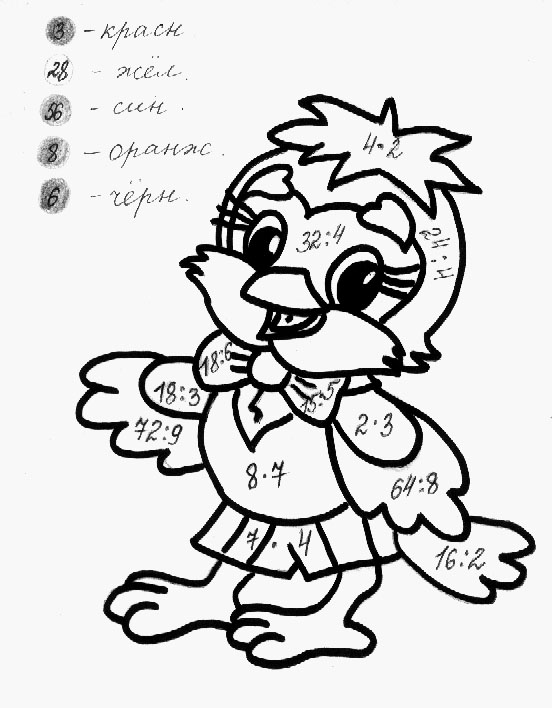 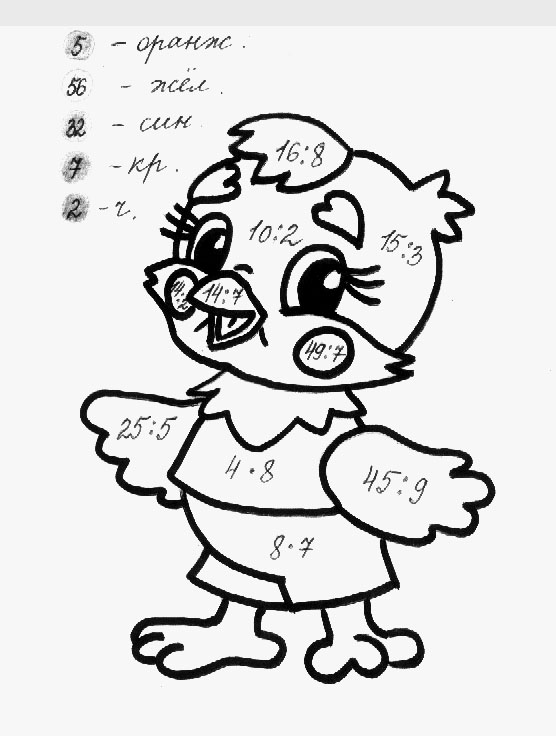 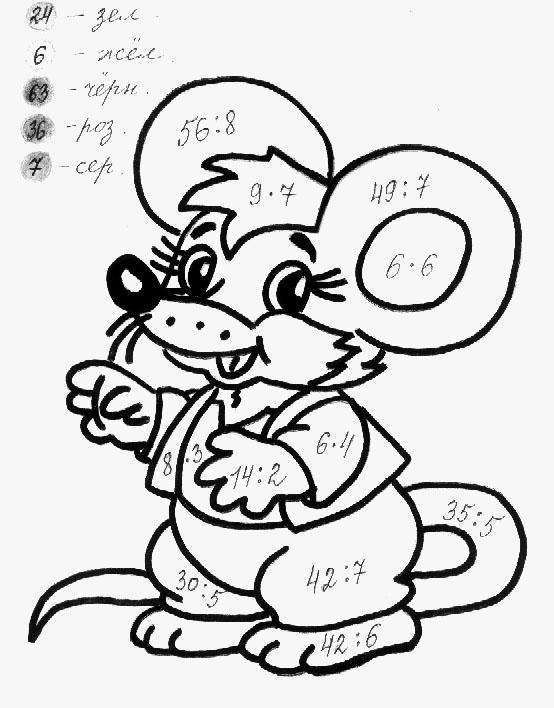 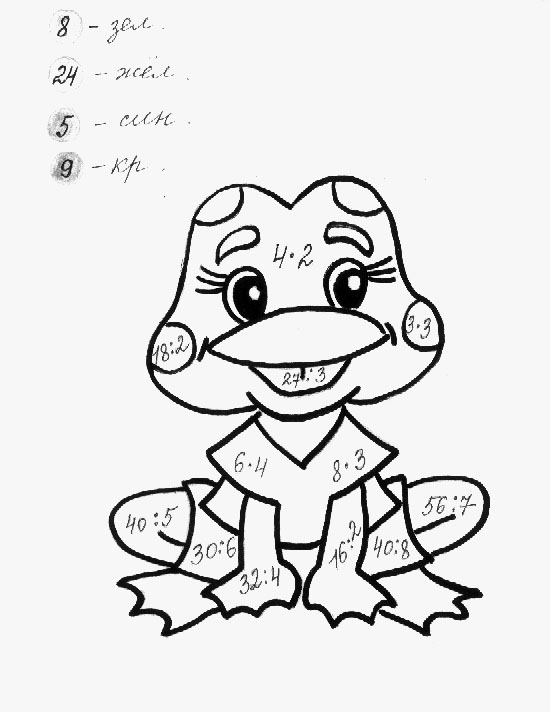 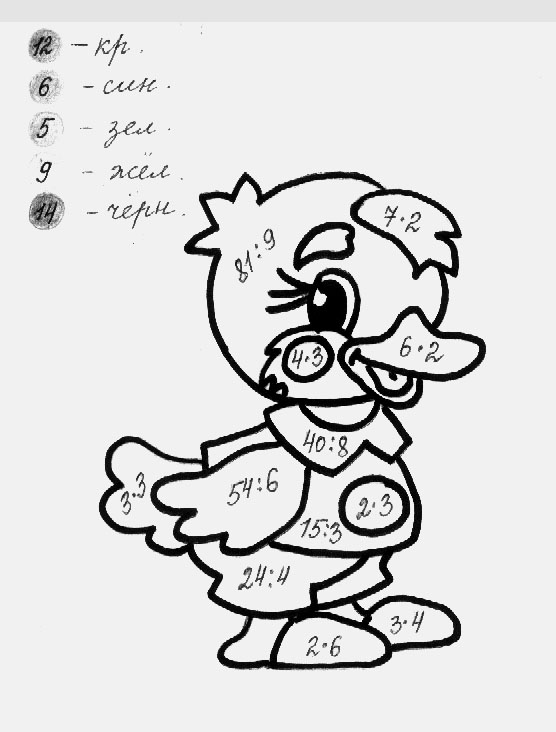 
4
30
81
9
54
2
7
Е
Ч
А
О
К
Б
Л 